Додаток 9
до Методики визначення військових втрат, завданих Україні внаслідок збройної агресії Російської Федерації
(пункт 8 глави 4 розділу III)БЛОК-СХЕМА
процесів збору інформації про знищення (пошкодження) об'єктів нерухомого військового майна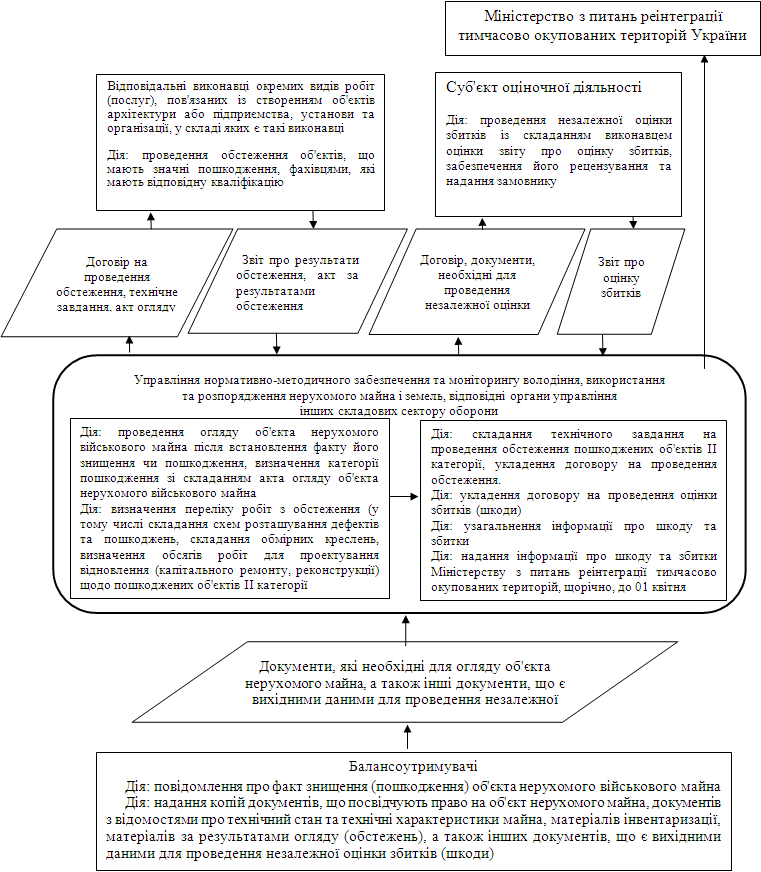 